It'll Shine When It ShinesSteve Cash, John Dillon 1974 (as recorded by the Ozark Mountain Daredevils)INTRO:  / 1 2 3 4 / [G] / [G] The [G] old cat on the roof[C] He could stand a little push[Am] 'Cause he's got [D] nine good lives to [G] live [D][G] But like my momma said[C] You only live till you're dead[Am] And you got to [D] give and give and [G] give [D][G] There's a pebble in the pond[C] Goin' on and on[Am] Makin' waves and [D] tides and ripples and [G] rings [D][G] There's a leaf in the wind[C] That don't know where to end[Am] Chasin' days and [D] ways and wishes and [C] dreams [C][D] Seems like ev'ryone is out [G] lookin' for the sunSingin' [C] rain and pain on [G] he who hesi-[D]tates [D][D] But it'll shine when it shinesYou might [G] think I'm wastin' timeBut I'm [C] just a good old [D] boy that's learned to [G] wait [D][G] Whippoorwill's in the dawn[C] Pretty soon he'll be gone[Am] And he's got [D] one good song to [G] sing [D][G] But like my daddy said[C] It's in your heart, not your head[Am] And you got to [D] sing and sing and [G] sing [D][G] There's a window in the wall[C] Lookin' out on it all[Am] Leavin' fears and [D] tears and troubles a-[G]lone [D][G] There's a fire in the stove[C] Keepin' out the cold[Am] Warmin' wine and [D] winters and babies and [C] homes [C][D] Seems like ev'ryone is out [G] lookin' for the sunSingin' [C] rain and pain on [G] he who hesi-[D]tates [D][D] But it'll shine when it shinesYou might [G] think I'm wastin' timeBut I'm [C] just a good old [D] boy that's learned to [G] wait [G]Yes, I'm [C] just a good old [D] boy that's learned to [G] wait [G][D][G]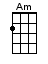 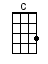 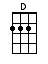 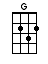 www.bytownukulele.ca